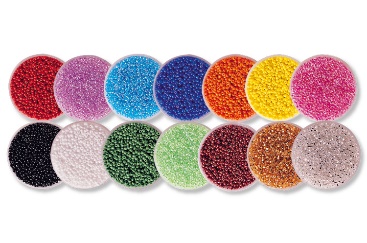 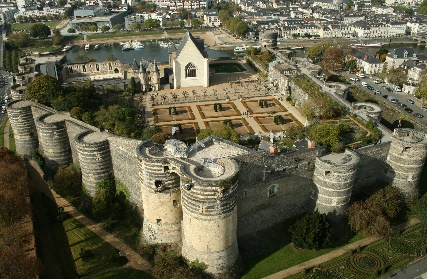 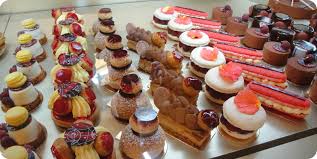 Château d’Angers                         Perles de rocailles                                            Pâtisserie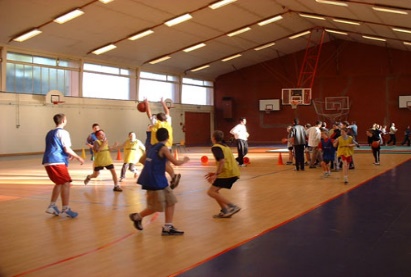 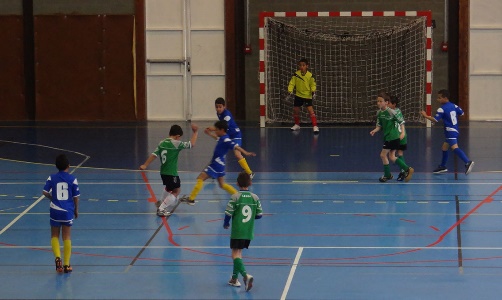 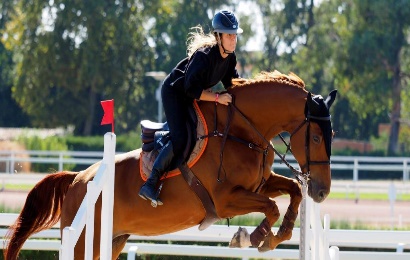 Futsal                                                             Basket                                                 Equitation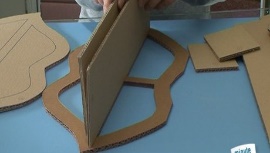 	                                      Création en cartonATELIERS DE FEVRIER 2018LUNDI 12 FEVRIER 2018 : 8h – 18h  (pour les élèves de collège)Activité de Mr MASTORGIO, accompagné de Mme DELABIE« VISITE DU CHATEAU D’ANGERS »LUNDI 12 – MARDI 13 – MERCREDI 14 FEVRIER 2018 : 9h/12h – 13h/16h  (pour les élèves de CM2 et collège)Activité de Mme MAYER« CREATION EN PERLES DE ROCAILLE »LUNDI 12 – MARDI 13 – MERCREDI 14 – JEUDI 15 FEVRIER 2018 : 9h/12h et 13h/16h  (pour les CM2 et collège)Activité de Mme DOUZI« PATISSERIE »LUNDI 12 – MARDI 13 FEVRIER : 9h/12h – 13h/16h  (pour les CM2 et collège)Activité de Mrs NKOUNKOU et MEDDAH«  TOURNOI DE FUTSAL ET BASKET »LUNDI 12 – MARDI 13 FEVRIER 2018 9h/12h – 13h/16h (pour les CM2 et collège)Activité de Mmes PICOU et MARCHALAND                                         «  CREATION D’OBJETS  EN CARTON »                      JEUDI 15 FEVRIER 2018 : 9h /16h (pour les CM2 et collège)Activité de Mme MARCHALAND «  DECOUVERTE EQUITATION »